№68(1055)			 		   	                       29 декабря 2021 г.Официальное издание органов местного самоуправленияШапкинского сельсовета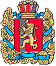 ШАПКИНСКИЙ СЕЛЬСКИЙ СОВЕТ ДЕПУТАТОВ ЕНИСЕЙСКОГО РАЙОНА                                                       КРАСНОЯРСКОГО КРАЯ                                                  РЕШЕНИЕ         27.12.2021г.		                         п. Шапкино	            	                №23-112р О внесении изменений в решение Шапкинского сельского Совета депутатовот 25.12.2020№14-71р «Об утверждении Порядкавыявления и оформления выморочного имуществав собственность Шапкинского сельсовета»На основании протеста Енисейской межрайонной прокуратуры от 25.11.2021№7-02-2021, Устава Шапкинского сельсовета, Шапкинский сельский Совет депутатов РЕШИЛ: Внести в Порядок решения Шапкинского сельского Совета депутатов от 25.12.2020№14-71р «Об утверждении Порядка выявления и оформления выморочного имущества в собственность Шапкинского сельсовета» следующие изменения: в п.2 п.п 2.6. исключить слова «либо выписку из домовой книги».Контроль за исполнением настоящего решения возложить на главу сельсовета Загитову Л.И.Настоящее решение вступает в силу со дня официального опубликования в газете «Шапкинский вестник» и подлежит размещению на официальном сайте администрации Шапкинского сельсовета.Председатель Шапкинского                                                      Глава Шапкинского сельсоветасельского Совета депутатов                                                                                         А.В. Наконечный                                                                                  Л.И. Загитова  Отпечатано в администрации Шапкинского сельсовета на персональном компьютере по адресу: Россия, Красноярский край, Енисейский район, п. Шапкино, ул. Центральная, 26, тел. 70-285 Распространяется бесплатно. Тираж 10 экз.